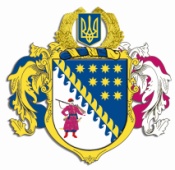 ДНІПРОПЕТРОВСЬКА ОБЛАСНА РАДАVIІ СКЛИКАННЯПостійна комісія обласної ради з питань соціально-економічного розвитку області, бюджету та фінансівпр. Олександра Поля, 2, м. Дніпро, 49004П Р О Т О К О Л   № 38засідання постійної комісії обласної ради„03” липня 2017 року15.00 годинУсього членів комісії:		 13 чол.Присутні:                   		 10  чол.Відсутні:                     		   3 чол.Присутні члени комісії: Ніконоров А.В., Саганович Д.В. Жадан Є.В., Ульяхіна А.М. (телеконференція), Орлов С.О., Мазан Ю.В. (телеконференція), Мартиненко Є.А. (телеконференція), Войтов Г.О. (телеконференція), Петросянц М.М., Плахотник О.О.Відсутні члени комісії: Буряк І.О., Удод Є.Г., Шамрицька Н.А.У роботі комісії взяли участь: Шебеко Т.І. – директор департаменту фінансів ОДА, Богуславська І.О. – заступник начальника управління – начальник відділу бюджету та фінансів управління  економіки, бюджету та фінансів виконавчого апарату облради, Северин С.С. – радник голови обласної ради, Головував: Ніконоров А.В.Порядок денний засідання постійної комісії:Про розгляд проекту розпорядження голови обласної ради „Про внесення змін до рішення обласної ради від 02 грудня 2016 року № 116-7/VІІ „Про обласний бюджет на 2017 рік”.Різне.СЛУХАЛИ: 1. Про розгляд проекту розпорядження голови обласної ради „Про внесення змін до рішення обласної ради від 02 грудня 2016 року № 116-7/VІІ „Про обласний бюджет на 2017 рік”.Інформація: директора департаменту фінансів облдержадміністрації            Шебеко Т.І. стосовно внесення змін до рішення обласної ради від 02 грудня 2016 року № 116-7/VІІ „Про обласний бюджет на 2017 рік”.Виступили: Ніконоров А.В., Ульяхіна А.М., Шебеко Т.М. ВИРІШИЛИ: 1. Погодити запропонований облдержадміністрацією проект розпорядження голови обласної ради „Про внесення змін до рішення обласної ради від 02 грудня 2016 року № 116-7/VІІ „Про обласний бюджет на 2017 рік” (лист облдержадміністрації від 30.06.2017 № 14-2434/0/2-17 додається на 13 арк., пояснювальна записка департаменту фінансів облдержадміністрації від 03.07.2017 № 1132/0/17-17 додається на 02 арк.). 2. Рекомендувати голові обласної ради прийняти проект розпорядження голови обласної ради „Про внесення змін до рішення обласної ради від 02 грудня 2016 року № 116-7/VІІ „Про обласний бюджет на 2017 рік”. 3. Рекомендувати департаменту фінансів облдержадміністрації надати проект рішення обласної ради „Про внесення змін до рішення обласної ради від 02 грудня 2016 року № 116-7/VІІ „Про обласний бюджет на 2017 рік” з цими змінами на чергову сесію обласної ради для затвердження.Результати голосування:за 			10проти		-утримались 	-усього 		10СЛУХАЛИ: 2. Різне. Інформація: Виступили: ВИРІШИЛИ: Результати голосування:за 			-проти		-утримались 	-усього 		-Голова постійної комісії					А.В. НІКОНОРОВСекретар постійної комісії					Д.В. САГАНОВИЧ